MAKSUTON VARHAISKASVATUS Sivistyslautakunta päätti kokouksessaan 17.2.2022 tarjota 5-vuotiaille maksutonta varhaiskasvatusta 20 viikkotunnin osalta toimintakaudella 2023-2024.  Päätöksen mukaan maksuton varhaiskasvatus noudattaa esiopetuksen toiminta- ja loma-aikoja siten, että maksutonta varhaiskasvatusta tarjotaan esiopetuksen toimintapäivinä. Loma-aikoina varhaiskasvatuksesta peritään asiakasmaksupäätöksen mukainen maksu.Maksutonta 20 viikkotunnin varhaiskasvatusta tarjotaan ensi syksystä alkaen vuonna 2018 syntyneille lapsille päiväkodeissa päivittäin, arkipäivinä ryhmästä riippuen klo 9-13 tai 8.45-12.45  (Leivonpesä, Leppäkerttu, Sammalniitty, Tuulihattu ja Tervapääsky). Syyskaudella: ke 16.8.2023-ke 20.12.2023	 syysloma 16.10.-22.10.2023 (vko 42)Itsenäisyyspäivä ma 6.12.2023Joululoma 21.12.2023 – 7.1.2024                         Kevätkaudella: ma 8.1.2024 – ke 29.5.2024	 talviloma 19.2.-25.2.2024 (vko 8)pääsiäinen 29.3.-1.4.2024vapunpäivä 1.5.2024helatorstai 9.5.2024muu vapaa pe 10.5.2024	5-vuotiaiden toiminta on osa varhaiskasvatusta (ei esiopetusta) perustuen Someron varhaiskasvatussuunnitelmaan ja siihen osallistuminen on perheille vapaaehtoista.Mikäli 5-vuotias ( 2018-synt. ) lapsesi on jo varhaiskasvatuksessa tai olet hakenut hänelle varhaiskasvatuspaikkaa, sinun ei tarvitse tehdä mitään erityistä maksuttomuuteen liittyen. 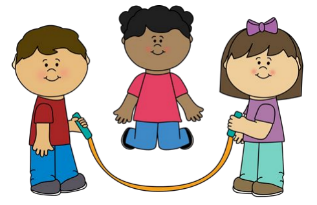 Jos haluat lapsesi osallistuvan maksuttomaan 5-vuotiaiden varhaiskasvatukseen, mutta et ole tehnyt hänelle vielä hakemusta, niin teethän hänelle varhaiskasvatushakemuksen  mahdollisimman pian. Hakemus tehdään sähköisesti Someron kaupunki/ varhaiskasvatus sivujen kautta https://www.somero.fi/kasvatus-ja-koulutus/varhaiskasvatus/Kesällä saat toimiston suunnalta postia, jossa on tuloselvityslomake ja kyselyä hoitotuntien määrästä. Huomioimme automaattisesti maksuttoman osuuden lapsesi varhaiskasvatusmaksussa ajalla 16.8.2023-29.5.2024.Mikäli 5-vuotias lapsesi osallistuu varhaiskasvatukseen pelkästään maksuttoman tuntimäärän verran, niin huomioithan, että hänellä on samat loma-ajat kuin esiopetuksessa olevalla lapsella eli lomat syyslomaviikolla, joulun aikaan, talvilomalla sekä muutamia muita vapaapäiviä. Lapsesi ryhmä tiedottaa näistä toimintakauden alussa.Yhteistyöterveisin varhaiskasvatuksen puolesta		Nina Mäkeläkasvatuspäällikköpuh  044 7791410nina.makela@somero.fi